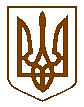 БУЧАНСЬКА     МІСЬКА      РАДАКИЇВСЬКОЇ ОБЛАСТІДВАДЦЯТЬ П’ЯТА  СЕСІЯ    СЬОМОГО    СКЛИКАННЯР  І   Ш   Е   Н   Н   Я« 23» лютого 2017 р. 						             № 1095 - 25-VІІПро розгляд зверненняТОВ «Київоблпреса»	Розглянувши звернення директора товариства з обмеженою відповідальністю «Київоблпреса» щодо продовження терміну дії договору оренди земельної ділянки, площею 16 кв.м, по вул. Горького, для обслуговування існуючого торгівельного кіоску «Преса», враховуючи пропозиції постійної комісії з питань соціально-економічного розвитку, підприємництва, житлово-комунального господарства, бюджету, фінансів та інвестування, Земельний кодекс України, Цивільний кодекс України, Закон України «Про оренду землі» керуючись Законом України «Про місцеве самоврядування в Україні», міська радаВИРІШИЛА:Поновити договір оренди земельної ділянки, укладений між ТОВ «Київоблпреса» та Бучанською міською радою від 10.01.2011 року, земельна ділянка, площею 16 кв.м, кадастровий номер 3210800000:01:010:0134, для обслуговування існуючого торгівельного кіоску «Преса», по вул. Горького, б/н, в м. Буча, терміном на 1 рік. Фінансовому управлінню вжити відповідних заходів.ТОВ «Київоблпреса» зареєструвати право оренди земельної ділянки відповідно до Закону України «Про державну реєстрацію речових прав на нерухоме майно та їх обтяжень».Попередити ТОВ «Київоблпреса», що в разі містобудівних та суспільних потреб необхідно достроково припинити право користування та звільнити земельну ділянку.Контроль за виконанням даного рішення покласти на комісію з питань соціально-економічного розвитку, підприємництва, житлово-комунального господарства, бюджету, фінансів та інвестування.Міський голова                                                                        А.П.Федорук